Уважаемые руководители!Управление образования сообщает о старте первого этапа профилактического мероприятия «Декада дорожной безопасности» с 13 по 23 марта,  в рамках которого в Вашей организации должны быть проведены следующие мероприятия:проведение бесед, классных часов, родительских собраний с приглашением сотрудников ОГИБДД;проведение акций, практических занятий «Стань заметней» (пропаганда использования светоотражающих элементов), «Семья за безопасность на дорогах» (закрепление основ правил безопасного  поведения на дороге), «Присетегни –самое дорогое (популяризация использования автокресел), «Мой безопасный путь» (закрепление навыков движения по маршруту дом-школа-дом).Дополнительно направляем Вам для использования в работе План мероприятий по подготовке и проведению профилактического мероприятия «Декада дорожной безопасности детей» в 2015 году (приложение).Руководитель	Управления образования 			п/п			О.С. ШаповаловаИсп. Кобизкая А.Н. (39170) 31-512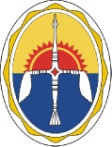  УПРАВЛЕНИЕ ОБРАЗОВАНИЯАдминистрации Эвенкийского муниципального районаКрасноярского краяул. Советская, д.2, п.г.т. Тура, Эвенкийский район, Красноярский край, 648000  Телефон:(39170) 31-457                          Факс:   (3912) 63-63-56 E-mail: ShapovalovaOS@tura.evenkya.ru ОГРН 1102470000467 ,       ИНН/КПП 2470000919/24700100105.03.2015г. № №на №______________ от ______________Руководителям ОУ